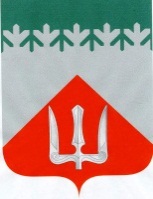 А Д М И Н И С Т Р А Ц И ЯВолховского муниципального районаЛенинградской  областиРАСПОРЯЖЕНИЕ    от  30 декабря  2022 г.                                                                      №   1227-рк                                         ВолховОб утверждении плана работы Комиссии  по противодействию коррупции в администрацииВолховского муниципального районаЛенинградской области на 2023 годВ целях исполнения п. 1 протокола заседания Комиссии № 4/22 от 23 декабря 2022 г. по противодействию коррупции в администрации Волховского муниципального района Ленинградской области:1. Утвердить план работы Комиссии по противодействию коррупции в администрации Волховского муниципального района Ленинградской области на 2023 год согласно приложению.2. Контроль за исполнением настоящего распоряжения возложить на заместителя главы администрации  по безопасности.Глава администрации                                                                           А.В. БрицунИсп. Талова Ирина Александровна,8(81363)79-402УТВЕРЖДЕНОраспоряжением администрацииВолховского муниципального районаЛенинградской области от 30.12.2022 г.  №1227-рк    ПЛАН РАБОТЫКомиссии по противодействию коррупции в администрации Волховского муниципального района Ленинградской области на 2023 год№ п/п1234I КВАРТАЛI КВАРТАЛI КВАРТАЛI КВАРТАЛ1.Отчет о работе комиссии по противодействию коррупции в администрации Волховского муниципального района Ленинградской области за 2022 год (доклад о коррупции).МАРТВедущий специалист  отдела муниципальной службы и кадров  администрации Волховского муниципального района Ленинградской области1.1О проведении антикоррупционной экспертизы нормативно-правовых актов, их проектов, выявление встречающихся в нормативных правовых актах коррупционных факторов.МАРТНачальник юридического управления администрации Волховского муниципального района Ленинградской области1.2Противодействие коррупции в администрации муниципального образования «Кисельнинское сельское поселение» Волховского муниципального района Ленинградской области».МАРТСпециалист администрации муниципального образования «Кисельнинское сельское поселение»1.3Об эффективности работы по противодействию коррупции при организации и осуществлении закупок, товаров, работ, услуг для обеспечения нужд  администрации Волховского муниципального района Ленинградской области.МАРТНачальник отдела  муниципального заказа администрации Волховского муниципального района Ленинградской областиII КВАРТАЛII КВАРТАЛII КВАРТАЛII КВАРТАЛ2.Отчет о проведенной работе, направленной на своевременное предоставление муниципальными служащими, замещающими должности муниципальной службы, включенные в перечень должностей муниципальной службы администрации Волховского муниципального района Ленинградской области, руководителями муниципальных бюджетных (казенных) учреждений, сведений о своих доходах, об имуществе и обязательствах имущественного характера, а также сведений о доходах, об имуществе и обязательствах имущественного характера своего супруги (супруга) и несовершеннолетних детей за 2022 год, о результатах проверки  достоверности и полноты сведений  о доходах, имуществе  и обязательствах имущественного характера, предоставленных руководителями и муниципальными служащими. ИЮНЬВедущий специалист  отдела муниципальной службы и кадров  администрации Волховского муниципального района Ленинградской области2.1Рассмотрение результатов предоставления сведений об адресах сайтов и (или) страниц сайтов в информационно- телекоммуникационной сети «Интернет», на которых муниципальные служащие размещали общедоступную информацию, а так же данные, позволяющие их идентифицировать.ИЮНЬВедущий специалист  отдела муниципальной службы и кадров  администрации Волховского муниципального района Ленинградской области2.2Противодействие коррупции в администрации муниципального образования Бережковское сельское поселение» Волховского муниципального района Ленинградской области.ИЮНЬСпециалист администрации муниципального образования Бережковское  сельское поселение 2.3Противодействие коррупции в администрации муниципального образования Староладожское  сельское поселение» Волховского муниципального района Ленинградской области.ИЮНЬСпециалист администрации муниципального образования Староладожское  сельское поселениеIII КВАРТАЛIII КВАРТАЛIII КВАРТАЛIII КВАРТАЛ3.Рассмотрение вопросов правоприменительной практики по результатам вступивших в законную силу решений судов, арбитражных судов о признании недействительными ненормативных правовых актов, незаконными решений и действий (бездействий), в целях выработки и принятия мер по предупреждению и устранению причин выявленных нарушений.СЕНТЯБРЬНачальник юридического управления администрации Волховского муниципального района Ленинградской области3.1О внутреннем  муниципальном финансовом контроле за использованием бюджетных средств Волховского муниципального района Ленинградской области. СЕНТЯБРЬПредседатель Комитета финансов Волховского муниципального района Ленинградской области3.2«Противодействие коррупции в администрации муниципального образования Потанинское  сельское поселение» Волховского муниципального района Ленинградской области. СЕНТЯБРЬСпециалист администрации муниципального образования Потанинское сельское поселение3.3Противодействие коррупции в администрации муниципального образования Свирицкое  сельское поселение» Волховского муниципального района Ленинградской области.СЕНТЯБРЬСпециалист администрации муниципального образования Свирицкое сельское поселениеIV КВАРТАЛIV КВАРТАЛIV КВАРТАЛIV КВАРТАЛ4Размещение в местных СМИ материалов антикоррупционной направленности, проблемы и пути повышения эффективности антикоррупционной пропаганды.ДЕКАБРЬПресс-секретарь4.1О результатах работы по противодействию коррупции за истекший год, об исполнении плана противодействия коррупции.ДЕКАБРЬВедущий специалист  отдела муниципальной службы и кадров  администрации Волховского муниципального района Ленинградской области4.2 О мерах по предупреждению коррупции, принимаемых в МБУ «Дорожное хозяйство и благоустройство» МО г.Волхов ВМРДЕКАБРЬДиректор МБУ «Дорожное хозяйство и благоустройство» МО г.Волхов ВМР4.3Утверждение  плана работы Комиссии по предупреждению и противодействию коррупции в администрации   Волховского муниципального  района Ленинградской области на 2024 год.ДЕКАБРЬВедущий специалист  отдела муниципальной службы и кадров  администрации Волховского муниципального района Ленинградской области